PRESSMEDDELANDE Mölndal 2 mars 2017

KAPPAHL ÖPPNAR
i lycksele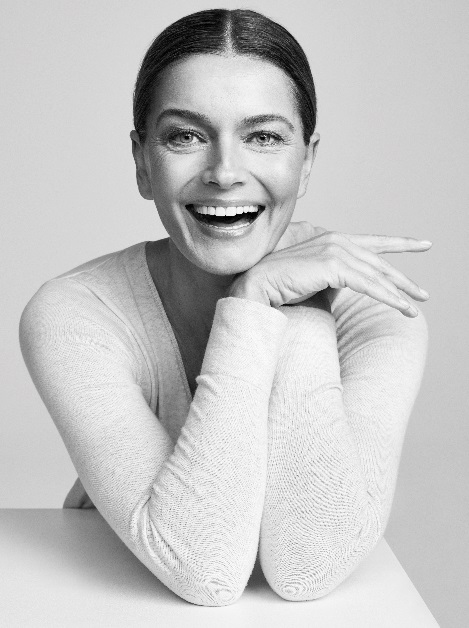  Den 27 april öppnar KappAhl upp dörrarna till en helt ny butik i Lycksele. KappAhl tar över Åhléns gamla lokaler på torget som byggs om till en enplans butik på ca 550 kvm.”Vi är nu stolta för att erbjuda vårt fina utbud även för Lyckseleborna”. Säger Sverigechef Anna-Karin Holck 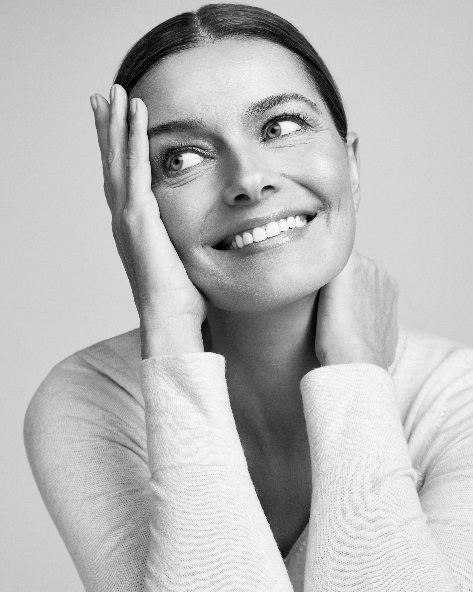 Butiken byggs enligt modekedjans butikskoncept ”For You” och med fokus på kundens shoppingupplevelse. Konceptet kännetecknas av ett varmt och omfamnande tilltal där vår kund enkelt skall hitta de siluetter som passar just henne. Här kommer du hitta säsongens mode och inspiration för vardag och fest för både dam, barn och herr.”Den miljövänliga butiksinredningen är sammansatt för att skapa rumskänsla och göra det lättare för vår kund att både inspireras och handla”. Berättar Sverigechef Anna Karin HolckButiken kommer att ha fina öppningserbjudanden under hela helgen. För mer information
Anna Karin Holck, Landschef Sverige. 
Tel 0705-87 25 65, annakarin.holck@kappahl.com 

Josefine Karlsson, Marknadsförare Sverige. 
Tel 0704-71 56 72, josefine.karlsson@kappahl.com